LETTRE D’INFORMATIONS AUX PARENTS D’ELEVES DU COLLEGE RENE CAILLIE SAINTES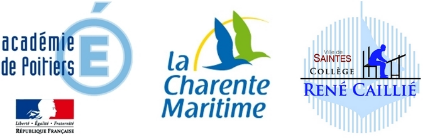 
Vendredi 1 juin prochain, toutes les classes de 6ème de notre établissement participeront
 à la 21e édition de LA COURSE CONTRE LA FAIM, organisée par l’association Action contre la Faim. Chaque année, LA COURSE CONTRE LA FAIM sensibilise les jeunes au problème de la sous-nutrition dans le monde, puis les mobilise contre ce fléau lors d’une course solidaire. Elle leur permet de s’impliquer concrètement dans une action de solidarité et leur prouve que chacun peut agir à son niveau, quel que soit son âge. Cette année encore, plus de 1300 établissements scolaires, en France et à l’étranger, participeront à ce projet unique et plus de 280 000 jeunes vont courir pour venir en aide aux populations les plus démunies. 75 % de la collecte nette nous permettra de poursuivre et intensifier nos programmes au profit des populations les plus vulnérables, notamment au Kurdistan irakien.
 Un projet citoyen, solidaire et sportif qui se déroule en 4 temps :Note importante : Les parrains établissent un chèque à l’ordre d’Action contre la Faim. Nous nous permettons d’insister sur le fait que chaque parrain établisse un chèque, même pour une petite somme, directement à l’ordre d’Action contre la Faim pour faciliter l’émission d’un reçu fiscal. Merci de ne rien inscrire au dos de vos chèques.Si vous devez faire un chèque global regroupant les dons de plusieurs parrains, merci de ne rien inscrire au dos de vos chèques, il suffit d'agrafer à votre chèque la liste des donateurs (si possible non manuscrite) avec leurs coordonnées (nom, prénom, adresse postale) et le montant du don de chacun avant de le remettre à l'établissement scolaire de votre enfant. Toutefois, si ces parrains ne sont pas rattachés fiscalement en France, ils ne recevront pas de reçu fiscal.	N'hésitez pas à nous contacter pour toute autre question au 01 70 84 71 37 ou par mail à mmbow@actioncontrelafaim.org.POUR QUE CETTE COURSE SOIT UN REEL SUCCES, VOUS POUVEZ NOUS AIDER :en autorisant votre enfant à participer à ce grand projet de solidarité,en aidant et en encourageant votre enfant dans sa recherche de parrains,en aidant l’établissement à organiser la course le vendredi 1 juin prochain.Nous vous remercions d’avance de l’attention que vous porterez à ce projet et comptons sur votre soutien !